BÀI TẬP TOÁN: Đếm, nhận biết, thêm, bớt, phân chia 5 đối tượngBài 1: Bé hãy vẽ đếm số lượng hình và tô màu chữ số tương ứng nhé: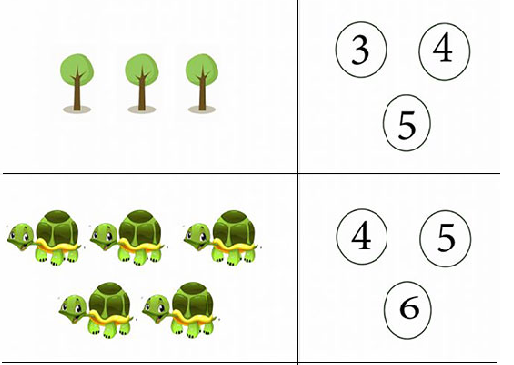 Bài 2: Bé hãy tìm số 5 trong các hình tròn và tô màu nhéBài 3: Bé hãy khoanh gộp hai nhóm quả lê. Đếm số lượng và ghi kết quả vào ô vuông.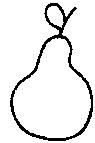                                 2                 +                  3       =                                        thêm                            bằngBài 4: Bé tập tô chữ số 5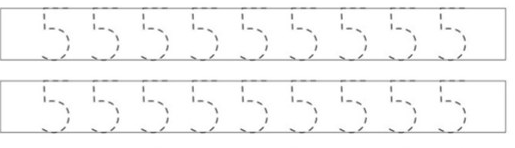 PHIẾU BÀI TẬP SỐ 2Họ và  tên:……………………………….........Lớp:...................................................................